ПРИКАЗ № 6018.04.2022           						                                    с. КазачинскоеОб организации питания детей, посещающих лагеря с дневным пребываниемВ целях определения финансирования, порядка, условий организации питания в летнем оздоровительном лагере дневного пребывания детей при образовательной организации, руководствуясь постановлением Правительства Красноярского края от 20.04.2021 г. № 240-п «Об утверждении Порядка обеспечения двухразовым питанием детей, посещающих лагеря с дневным пребыванием детей, организованные муниципальными образовательными организациями, осуществляющими организацию отдыха и оздоровления обучающихся в каникулярное время, без взимания платы»,ПРИКАЗЫВАЮ:1. Руководителям общеобразовательных учреждений в соответствии с постановлением Правительства Красноярского края от 20.04.2021 г. № 240-п «Об утверждении Порядка обеспечения двухразовым питанием детей, посещающих лагеря с дневным пребыванием детей, организованные муниципальными образовательными организациями, осуществляющими организацию отдыха и оздоровления обучающихся в каникулярное время, без взимания платы» организовать сбор документов по обеспечению питанием детей в летних лагерях с дневным пребыванием в образовательных учреждениях и предоставить в МКУ «ЦБУОКР» (приемная) в срок до 25 мая 2022 г. (включительно).2. Директору МКУ «ЦБУОКР» Романовой С.А. в срок до 01.06.2022 г. рассмотреть документы согласно п. 1 настоящего приказа и вынести мотивированное решение.3. Контроль за исполнением настоящего приказа возложить на директора МКУ «ЦБУОКР» Романову С.А.4. Приказ вступает в силу со дня подписания.Заместитель главы района по социальной политике,начальник Отдела образованияадминистрации Казачинского района                                                               Л.А. Федоненко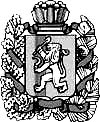 АдминистрацияКазачинского районаОТДЕЛ ОБРАЗОВАНИЯ663100, с. Казачинское, Красноярского края,ул. Советская 144тел. 8 (39196) 21-4-04,  21-3-83,  21-6-91, 22-4-40,Факс: 8 (39196) 21-225rajono@krasmail.ruОКПО 02100728,ИНН/КПП 2417001829/241701001